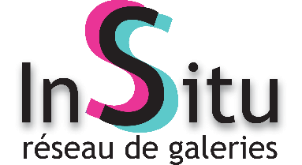 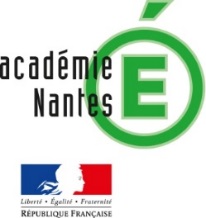 La galerie d'art est un lieu spécifique, sécurisé et dédié aux expositions d’artistes invités ou d’œuvres prêtées par des institutions. La galerie est équipée d'un éclairage particulier avec des possibilités d'accrochage variées. Un espace d’exposition permet d'exposer des œuvres d’art mais peut aussi accueillir d'autres types d'expositions. L'aménagement pour la présentation d'objets artistiques est temporaire.Une mini-galerie est un espace d'exposition identifié par les usagers de l'école. Il présente sur un mur dédié, sur un présentoir, des travaux d'élèves et des œuvres d’art.Références au projet d’établissement, les axes principaux ou les priorités concernées par les projets d’expositionRéférences au projet d’établissement, les axes principaux ou les priorités concernées par les projets d’expositionRéférences au projet d’établissement, les axes principaux ou les priorités concernées par les projets d’expositionRéférences au projet d’établissement, les axes principaux ou les priorités concernées par les projets d’expositionRéférences au projet d’établissement, les axes principaux ou les priorités concernées par les projets d’expositionNiveau de classe concerné par les expositions présentées au cours de l’annéeNiveau de classe concerné par les expositions présentées au cours de l’annéeNiveau de classe concerné par les expositions présentées au cours de l’annéeNiveau de classe concerné par les expositions présentées au cours de l’annéeNiveau de classe concerné par les expositions présentées au cours de l’annéeCycle 2       Cycle 3      Cycle 4     Ulis     Segpa      LGT      LP      CAP       autre Cycle 2       Cycle 3      Cycle 4     Ulis     Segpa      LGT      LP      CAP       autre Cycle 2       Cycle 3      Cycle 4     Ulis     Segpa      LGT      LP      CAP       autre Cycle 2       Cycle 3      Cycle 4     Ulis     Segpa      LGT      LP      CAP       autre Cycle 2       Cycle 3      Cycle 4     Ulis     Segpa      LGT      LP      CAP       autre Domaines du socle Domaines du socle Compétences transversales travaillées prioritairementCompétences transversales travaillées prioritairementCompétences transversales travaillées prioritairement  les langages pour penser et communiquer  les méthodes et outils pour apprendre  la formation de la personne et du citoyen  les systèmes naturels et techniques  les représentations du monde et l’activité humaine  les langages pour penser et communiquer  les méthodes et outils pour apprendre  la formation de la personne et du citoyen  les systèmes naturels et techniques  les représentations du monde et l’activité humaineEléments abordés dans les programmes de :Eléments abordés dans les programmes de :Compétences  disciplinaires Compétences  disciplinaires Compétences  disciplinaires ------Description de l’espace d’exposition à vocation pédagogique(Voir lexique page 2)Description de l’espace d’exposition à vocation pédagogique(Voir lexique page 2)Description de l’espace d’exposition à vocation pédagogique(Voir lexique page 2)Description de l’espace d’exposition à vocation pédagogique(Voir lexique page 2)Description de l’espace d’exposition à vocation pédagogique(Voir lexique page 2)   galerie d’art    espace d’exposition   galerie d’art    espace d’exposition mini-galerie (mur dédié à l’exposition)  autres espaces (à préciser) : mini-galerie (mur dédié à l’exposition)  autres espaces (à préciser) : mini-galerie (mur dédié à l’exposition)  autres espaces (à préciser) :Expositionsenvisagées (FRAC, artiste…)Domaines artistiques : (peinture, photo, sculpture, vidéo, design …)Dates d’exposition Liens avec les enseignements (visites, pratique artistique, écrits, médiation, oral …)Liens avec les enseignements (visites, pratique artistique, écrits, médiation, oral …)Modalités de mise en œuvreModalités de mise en œuvreNom  PrénomNom  PrénomDisciplinedisciplines et professeurs impliquésdisciplines et professeurs impliquésdisciplines et professeurs impliquésdisciplines et professeurs impliquésdisciplines et professeurs impliquésdisciplines et professeurs impliquésdisciplines et professeurs impliquésdisciplines et professeurs impliquésPartenariats envisagés(Artistes, structures culturelles, collectionneurs, collectivités territoriales …)Partenariats envisagés(Artistes, structures culturelles, collectionneurs, collectivités territoriales …)Collaborations envisagées(rencontre avec des artistes, des collectionneurs, entre disciplines, entre classes, entre établissements - écoles …)Collaborations envisagées(rencontre avec des artistes, des collectionneurs, entre disciplines, entre classes, entre établissements - écoles …)Collaborations envisagées(rencontre avec des artistes, des collectionneurs, entre disciplines, entre classes, entre établissements - écoles …)Communication Communication Valorisation  &  Mémoire Valorisation  &  Mémoire Valorisation  &  Mémoire    presse locale   en interne (affiche, e-lyco…)   autres :    presse locale   en interne (affiche, e-lyco…)   autres :    sur support papier     via un espace galerie en ligne sur e-lyco   autres :   sur support papier     via un espace galerie en ligne sur e-lyco   autres :   sur support papier     via un espace galerie en ligne sur e-lyco   autres :Contribution au(x) parcours Contribution au(x) parcours Contribution au(x) parcours Contribution au(x) parcours Contribution au(x) parcours   Parcours d’Education Artistique et Culturelle                     Parcours Citoyen   Parcours Avenir                Parcours d’Education à la Santé  Parcours d’Education Artistique et Culturelle                     Parcours Citoyen   Parcours Avenir                Parcours d’Education à la Santé  Parcours d’Education Artistique et Culturelle                     Parcours Citoyen   Parcours Avenir                Parcours d’Education à la Santé  Parcours d’Education Artistique et Culturelle                     Parcours Citoyen   Parcours Avenir                Parcours d’Education à la Santé  Parcours d’Education Artistique et Culturelle                     Parcours Citoyen   Parcours Avenir                Parcours d’Education à la SantéEléments prévisionnels du budget Eléments prévisionnels du budget Eléments prévisionnels du budget Eléments prévisionnels du budget Eléments prévisionnels du budget Financement de l’établissement Financement de l’établissement Autres financements complémentairesAutres financements complémentairesAutres financements complémentairesSur proposition du Conseil Pédagogique, validation du projet pédagogique de l’espace d’exposition par le chef d’établissement.            Le ……………....   A ……..........................        Signature